ACCORD SOCIALdd. 15.07.2021LES  HEURES SUPPLÉMENTAIRES VOLONTAIRES ADDITIONNELLES OU ‘HEURES DE RELANCE’Tous les secteurs pourront recourir à 120 heures de relance du 01.07.2021 au 31.12.2022.Veuillez noter que les entreprises qui sont considérées comme étant essentielles et cruciales doivent déduire les heures supplémentaires volontaires déjà prises sur le quota de 120 heures.Les autres entreprises pourront encore faire usage des 120 heures de relance en 2021.Concrètement, cela signifie pour ces heures supplémentaires :Pas de récupération – d’obligation Pas de sursalairesPas de prise en compte pour les heures de travail et la limite interneExonération des cotisations socialesNon soumises à l'impôt sur le revenu des personnes physiques pour l’employeurBrut = netTout comme pour les heures supplémentaires volontaires ‘ordinaires’, vous devez obtenir l'approbation écrite de la part de votre travailleur. Un sursalaire (50% ou 100%) doit être payé pour les heures supplémentaires volontaires ordinaires, ce qui fait la distinction entre les heures supplémentaires volontaires et les heures de relance, il est donc important d'en informer clairement votre travailleur. L’accord écrit est également valable pendant 6 mois.Les travailleurs qui prestent des heures de relance dans un système en deux équipes conservent le droit à l'indemnité d'équipe de 15 %.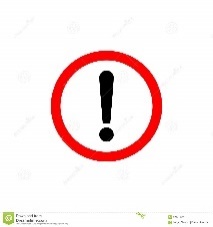 Les travailleurs qui prestent des heures de relance en équipe de nuit recevront le salaire horaire + le forfait net.Le supplément de salaire pour le travail en équipe est donc également exonéré des cotisations sociales et du précompte professionnel.PROLONGATION DU RÉGIME FISCAL AVENTAGEUX DES HEURES SUPPLÉMENTAIRES ‘ORDINAIRES’Les heures supplémentaires ouvrant le droit à un avantage fiscal passeront  de 130 heures supplémentaires à 180 heures supplémentaires par an du 01.07.2021 jusqu'au 30.06.2023.FIN DE CARRIÈRERégime de chômage avec complément d'entreprise (RCC) Crédit-temps fin de carrièreL'âge minimum passe à 55 ans pour les  réductions 1/5 et ½.Le groupe cible reste inchangé : les travailleurs doivent pouvoir justifier qu'ils sont employés dans une entreprise en restructuration ou en difficulté, qu'ils ont une carrière professionnelle de 35 ans ou qu'ils ont exercé un métier lourd.Pour invoquer cette exception, une convention collective de travail doit être conclue au niveau sectoriel ou de l'entreprise.Si une convention collective de travail sectorielle ou d'entreprise est conclue, les travailleurs ayant pris un crédit-temps en fin de carrière à compter du 01.01.2021 pourront demander une régularisation de leur dossier auprès de l’ONEM.HARMONISATION DES PENSIONS COMPLÉMENTAIRES (ASSURANCE GROUPE) OUVRIERS & EMPLOYÉSLes dates précédemment fixées sont prolongées de 5 ans, à savoir:Les conventions collectives de travail sectorielles doivent être finalisées au 01.01.2027 au lieu du  01.01.2023L'harmonisation devra entrer en vigueur le 01.01.2030 au lieu du  01.01.2025RÉGIME GÉNÉRAL01.01.2021 – 30.06.2023ÂGE  MINIMUMCCT SECTORIELLERégime général62 ansCarrière professionnelle de 40 ans pour les hommes, 37 ans pour les femmes en 2021 et 38 ans en  2022CCT du 08.07.2021 en vigueur à partir du 01.01.2021 jusqu’au 31.12.2021RÉGIMES SPÉCIFIQUES01.07.2021 – 30.06.2023ÂGE  MINIMUMCCT SECTORIELLEMétier  lourd, travail de nuitCarrière professionnelle de 33 ans Passage à 60 ansPas encoreMétier  lourd Carrière professionnelle de 35 ans Passage à 60 ansCCT du 08.07.2021 en vigueur à partir du 01.07.2021 jusqu’au 31.12.2021Longue carrière Carrière professionnelle de 40 ans Passage à 60 ansPas encoreRCC Médical58 ansPas d’application